Description of the third Goldreed Industrial Design Award panelFont, SizePanel size: 200cm*80cmEntry ID: Arial, bold, 110ptEntry Name: Arial, bold, 120ptGroup: Arial Narrow, 70ptCategory: Arial Narrow, 70ptWork instruction: Less than 500 words, Arial Narrow, 45ptPictures of EntryPlease layout the design in the image area, 3-6 pictures of works. Pictures can be combined freely according to the actual design and layout. The sample pictures are for reference only.Other instructionsExhibition board documents are limited to information processing, communication design and other non-physical and digital forms of submission. Physical, model and video applicants do not need to submit.The boards will be made by the participants and submitted to the secretariat of the organizing committee for the record. In order to avoid missing design pictures, it is suggested to embed images in the AI design file of the exhibition board. Please save the file according to the current AI version.The board design effect drawing, the board design AI document, and the pictures involved in the AI document shall be fed back to the mailbox of the secretariat of the organizing Committee.Submission Time: Beijing Time，15 August - 30 September 2022E-mail: service@xidi.org.cnExample Graph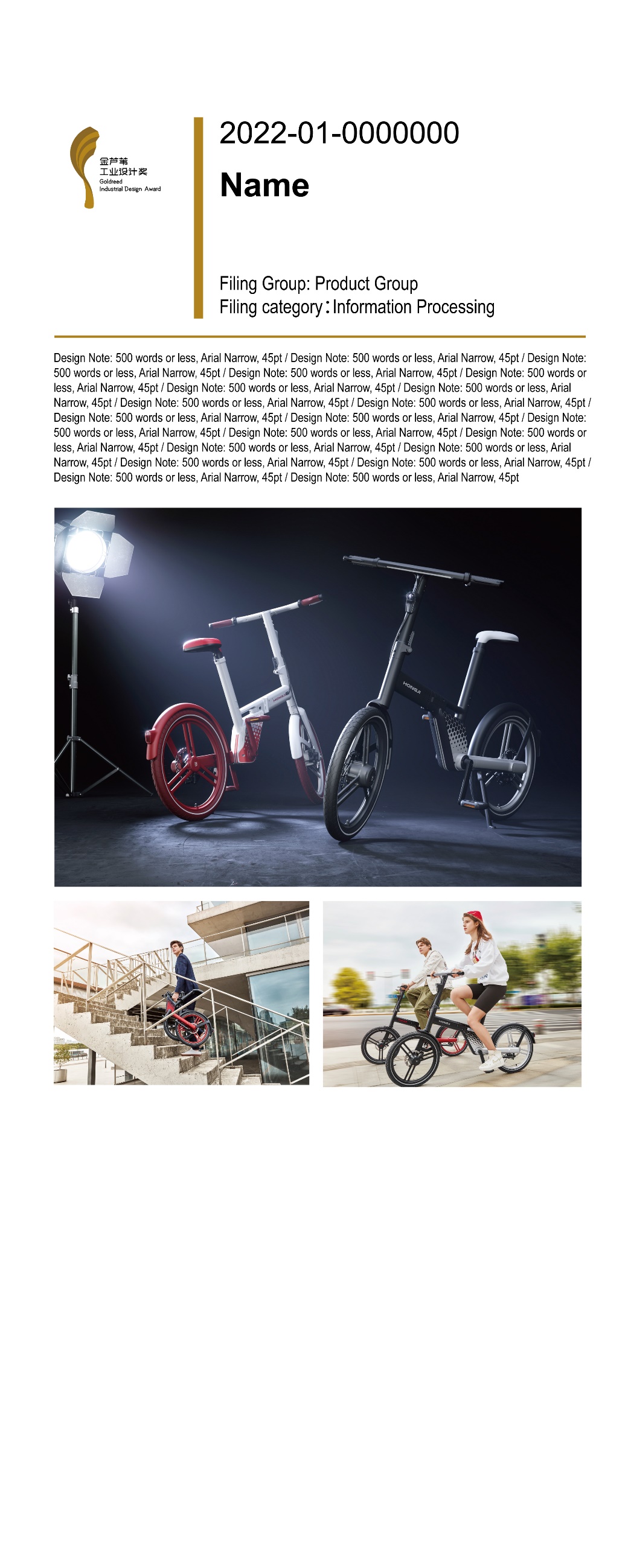 